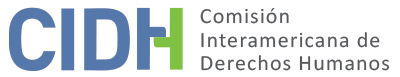 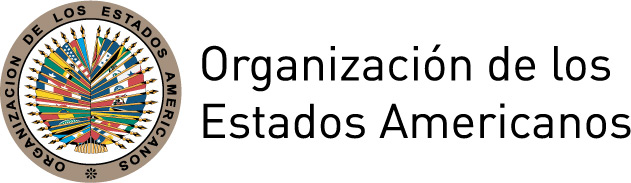 INFORME No. 22/15CASO 12.792FONDOMARIA LUISA ACOSTA Y OTROSNICARAGUA26 DE MARZO DE 2015 I.	RESUMEN	1II. 	TRÁMITE ANTE LA COMISIÓN POSTERIOR A LA APROBACIÓN DEL INFORME 
DE ADMISIBILIDAD 148/10	1III.	POSICIONES DE LAS PARTES	2A.	Posición de los peticionarios	2B.	Posición del Estado	4IV.	ANÁLISIS DE FONDO	5A.	Hechos probados	51.	Sobre la labor de María Luisa Acosta	52.	El asesinato del señor Francisco José García Valle	73.	La investigación y proceso judicial sobre el asesinato del señor Francisco 
García Valle (Expediente judicial No. 110-2002)	114. 	Procesos incoados por Peter Tsokos y Peter Martínez contra María Luisa Acosta	215.	Quejas ante la Comisión de Régimen Disciplinario de la Corte Suprema de Justicia	226.	Consecuencias del asesinato del señor Francisco García Valle 
en el ambiente familiar	23V.	ANÁLISIS DE DERECHO	23A.	Derecho a las garantías judiciales y protección judicial (Artículos 8.1 y 25.1 de 
la Convención Americana en relación con el artículo 1.1 de la Convención), 
respecto del asesinato del señor García Valle	231.	Sobre el deber de investigar con la debida diligencia	252. 	Barreras en el acceso a la justicia………………………………………………………………………… 3.	El derecho a una investigación en un plazo razonable sobre la muerte 
de Francisco García Valle	304.	Conclusión	33B.	Derecho a las garantías judiciales y la protección judicial (Artículos 8.1 y 25.1 de 
la Convención Americana) en relación con el artículo 5 de la Convención, 
respecto de los procesos abiertos contra la señora Acosta	331. 	La investigación penal por el supuesto encubrimiento de la investigación 
del crimen del señor García Valle	332.	La investigación penal por los delitos de “falso testimonio y denuncia falsa” 
y el proceso civil por daños y perjuicios	353.	Conclusión	36C.	Derecho a la integridad personal (artículo 5 de la Convención) en relación con 
el artículo 1.1 respecto de María Luisa Acosta y otros familiares del señor García Valle	37VI.	CONCLUSIONES	38VII.	RECOMENDACIONES	39INFORME No. 22/15CASO 12.792FONDOMARIA LUISA ACOSTA Y OTROSNICARAGUA26 DE MARZO DE 2015I.	RESUMENEl 22 de junio de 2007 la Comisión Interamericana de Derechos Humanos (en adelante la "Comisión Interamericana", "la Comisión" o "la CIDH") recibió una denuncia presentada por María Luisa Acosta Castellón, el Centro de Asistencia Legal a Pueblos Indígenas (CALPI), el Centro por la Justicia y Derechos Humanos de la Costa Atlántica de Nicaragua CEJUDHCAN y el Centro Nicaragüense de Derechos Humanos CENIDH (en adelante “los peticionarios"), actuando en representación de María Luisa Acosta Castellón, Francisco García Valle, Ana María y Álvaro Arístides Vergara Acosta, Leonor del Carmen Valle de García y Rodolfo García Solari, en contra de la República de Nicaragua (en adelante “el Estado”, “el Estado nicaragüense” o “Nicaragua”). Los peticionarios alegaron que el 8 de abril de 2002 fue asesinado Francisco José García Valle, esposo de María Luisa Acosta, pero que el verdadero objetivo de los asesinos era privar de la vida a la señora Acosta o intimidarla debido a su labor de defensa a favor de los pueblos indígenas. Alegaron una serie de irregularidades durante el proceso criminal seguido por el asesinato del señor García Valle, tales como el sobreseimiento de los supuestos autores intelectuales del homicidio y de un autor material, y el hostigamiento judicial en contra de la señora Acosta. En este sentido, indican los peticionarios que en lugar de recibir justicia por el crimen de su esposo, el Estado habría permitido que el sistema cometiera una serie de abusos contra María Luisa Acosta, al ser acusada, demandada y desplazada de su lugar de residencia.Por su parte, el Estado sostuvo que el proceso penal por el asesinato del señor García Valle fue sustanciado con observancia de la legislación nacional y convenios internacionales, tratándose de manera respetuosa e igualitaria a todos los procesados. Asimismo, informó que dos personas fueron condenadas por el asesinato. Destacó que el hecho de que los peticionarios no estén conformes con las decisiones de la justicia nicaragüense, en particular, el sobreseimiento de tres procesados por el homicidio del señor García Valle, no supone una afectación a sus derechos. Según el Estado, no corresponde a la CIDH actuar como instancia de revisión de cuestiones de fondo resueltas por la justicia nacional. Tras analizar la posición de las partes, la Comisión concluyó que el Estado de Nicaragua es responsable por la violación de los derechos a la integridad personal, a las garantías judiciales y a la protección judicial establecidos en los artículos 5 (derecho a la integridad personal), 8 (garantías judiciales) y 25 (protección judicial) de la Convención Americana, en relación con las obligaciones establecidas en el artículo 1.1 del mismo instrumento, en perjuicio de las personas que se indican a lo largo del presente informe. II. 	TRÁMITE ANTE LA COMISIÓN POSTERIOR A LA APROBACIÓN DEL INFORME DE ADMISIBILIDAD 148/10La petición inicial fue recibida el 22 de junio de 2007. El 1 de noviembre de 2010, tras el trámite de admisibilidad, la Comisión declaró el caso admisible mediante la adopción del informe de admisibilidad 148/10, en cuanto a presuntas violaciones de los derechos protegidos en los artículos 5, 8 y 25 en relación con el artículo 1.1 de la Convención Americana. El trámite desde la presentación de la petición hasta el informe de admisibilidad, se encuentra detallado en el referido informe. El 10 de enero de 2011 la Comisión transmitió el informe de admisibilidad a las partes y otorgó un plazo de tres meses a los peticionarios para presentar sus observaciones adicionales sobre el fondo. En la misma comunicación, la Comisión se puso a disposición de las partes para lograr una solución amistosa a efectos de lo cual les solicitó que expresaran su interés a la brevedad. En escrito de fecha 30 de noviembre de 2010 los peticionarios manifestaron su deseo acogerse al procedimiento de solución amistosa. Dicha información fue enviada al Estado mediante comunicación de 10 de enero de 2011, otorgando un mes para responder. Sin embargo, el Estado de Nicaragua no respondió a la propuesta de los peticionarios y presentó sus observaciones sobre el fondo el 17 de marzo de 2011. Las observaciones sobre el fondo de los peticionarios fueron recibidas el 18 de agosto de 2011, y el 14 de marzo, 17 de octubre y 6 de diciembre de 2013, mismas que fueron debidamente transmitidas al Estado. Por su parte, el Estado presentó escritos adicionales el 18 de octubre de 2011 y el 6 de septiembre y 29 de octubre de 2013. Dicha información fue debidamente trasladada a los peticionarios. Asimismo, la CIDH celebró audiencia pública sobre este caso el 29 de octubre de 2013 durante su 149 periodo ordinario de sesiones.III.	POSICIONES DE LAS PARTES Posición de los peticionarios En la etapa de fondo los peticionarios continuaron argumentando la responsabilidad del Estado nicaragüense por la violación de los derechos consagrados en los artículos 4, 5, 8, 11 y 25 de la Convención Americana, por los hechos relacionados con el asesinato del señor Francisco García Valle. Indicaron que el señor Francisco García Valle, esposo de María Luisa Acosta, fue asesinado con arma de fuego el 8 de abril de 2002 en su vivienda ubicada en la ciudad de Bluefields, Nicaragua. Afirmaron que el objetivo de los asesinos era matar o intimidar a su esposa, la señora María Luisa Acosta, debido a que su labor de defensa del derecho de propiedad de los pueblos indígenas de La Cuenca de Laguna de Perlas, afectaba los intereses del empresario Peter Tsokos y de su socio Peter Martínez. Señalaron que en Bluefields era ampliamente conocido que el CALPI, dirigido por la señora Acosta “estaba en franca batalla” contra las acciones realizadas por Peter Tsokos y Peter Martínez. Indicaron que este caso “pone de manifiesto el peligro que sufren los defensores de derechos humanos en la realización de su trabajo y principalmente para la impunidad que en muchos casos gozan sus atacantes”. Informaron que por el asesinato de Francisco García Valle fueron condenadas dos personas por la autoría material del crimen: Iván Argüello Rivera y  Wilberth José Ochoa Madariaga. Alegaron que las irregularidades que se presentaron durante el proceso habrían significado que el tercer responsable de los hechos aún no fuera identificado, que los supuestos autores intelectuales y un presunto autor material del crimen fueran sobreseídos y que la apelación interpuesta contra esa decisión fuera rechazada en forma indebida por cuestiones formales. Señalaron que esta situación llevó a la impunidad parcial del crimen. Manifestaron también que por la mera acusación de uno de los supuestos autores intelectuales, Peter Martínez, la señora Acosta habría sido procesada por el delito de encubrimiento del asesinato de su propio esposo. En relación con su calidad de acusada en el proceso, alegaron los peticionarios que el no haberle designado abogado de oficio a la señora Acosta, ni tampoco haber aceptado la intervención legal de su propio representante legal, habría impedido que María Luisa Acosta presentara pruebas contra los supuestos autores intelectuales del asesinato de su esposo. También señalaron que a pesar de que la Fiscalía y la señora Acosta le informaron al Juez de Distrito del Crimen de Bluefields (en adelante “el Juez de Distrito del Crimen”) que por cuestiones de seguridad, ésta última habría cambiado su lugar de residencia a Chinandega, el juez quiso obligarla a comparecer al Juzgado de Bluefields y, de hecho, libró orden de detención en su contra el 2 de mayo de 2002. Indicaron que el juez de la causa, antes de emitir su sentencia de sobreseimiento a favor de María Luisa Acosta, habría declarado ante medios de prensa de circulación nacional que ella era la encubridora del asesinato de su esposo. Afirmaron que la acusación en su contra habría sido para amedrentarla y lograr que desistiera de solicitar una investigación imparcial por el asesinato de su esposo. Por otro lado, señalaron que por las acusaciones que la señora Acosta formuló contra los supuestos autores intelectuales, en mayo de 2002, dichas personas la demandaron por supuestos daños y perjuicios, además de que embargaron su casa habitación en Bluefields durante dos años. Según los peticionarios, esto tuvo un impacto en los bienes de la señora Acosta. Agregaron que en junio de 2002, los señores Tsokos y Martínez denunciaron a María Luisa Acosta por los delitos de falso testimonio y denuncia falsa. Refirieron que estos procesos fueron resueltos a favor de la señora Acosta a finales de 2004. Así, señalan los peticionarios que en lugar de recibir justicia por el crimen de su esposo, María Luisa Acosta habría sido acusada, demandada y desplazada; además señalan que el Estado no habría ofrecido protección ni garantías judiciales, y más bien, habría permitido que el sistema cometiera una serie de abusos contra ella.El detalle sobre los hechos y el proceso de investigación relacionado con el asesinato del señor García Valle será referido en el análisis fáctico de la Comisión, sobre la base de la información aportada por ambas partes. En esta sección se efectúa un resumen de los principales argumentos de derecho esbozados por los peticionarios.En cuanto a los derechos a las garantías judiciales y protección judicial, los peticionarios señalaron que las autoridades incumplieron el deber de adelantar una investigación y un proceso judicial adecuado que llevaran al castigo a todos los responsables. En particular, destacaron las siguientes irregularidades: a) pese al conocimiento de la existencia de un tercer autor material no consta ninguna diligencia para conocer su identidad y traerlo al proceso; b) posterior a la captura de Iván Argüello, el juez de la causa no recibió su declaración, tal y como había solicitado la ofendida María Luisa Acosta; c) se omitieron pronunciamientos sobre las solicitudes de la Fiscalía de reabrir las investigaciones respecto de los señores Tsokos y Martínez en los hechos denunciados; y d) a pesar de la contundencia de pruebas que vincularían a los referidos señores, éstas fueron ignoradas por las autoridades judiciales correspondientes, violando con ello su deber de valorar la evidencia en su totalidad. Dentro de estas pruebas los peticionarios destacaron un peritaje del laboratorio de criminalística de la Policía Nacional que presuntamente demostraba que el arma con la que privaron de la vida al señor García Valle pertenecía al señor Martínez, así como documentos que demuestran la vinculación, previa al asesinato, entre Peter Tsokos e Iván Argüello. Asimismo, indicaron que los recursos se tornaron inefectivos ya que habría existido una intención evidente por parte de los jueces de obstaculizar el acceso a los mismos. Señalaron que prueba de ello es que todos los recursos interpuestos por los peticionarios o por el Ministerio Público para obtener la declaración de nulidad de la causa por las presuntas irregularidades, fueron rechazados u obviados por las autoridades mediante resoluciones infundadas y erróneas. Agregaron que el Estado tampoco investigó las denuncias presentadas por María Luisa Acosta ante la Comisión del Régimen Disciplinario de la Corte Suprema de Justicia (en adelante “la Comisión del Régimen Disciplinario”) en relación con las actuaciones irregulares de los juzgadores. Resaltaron como violación de estos derechos la apelación declarada como desierta contra la sentencia de sobreseimiento definitivo  a favor de Peter Martínez y Peter Tsokos, lo que generó que quedara firme. Destacaron que el sustento de esta decisión fue que el abogado de la señora Acosta no habría cumplido con su obligación de suministrar papel para fotocopiar la sentencia cuando, en realidad, los funcionarios judiciales le impidieron cumplir con el referido requisito, el cual, además, estaba derogado. Indicaron que el Estado pretende trasladarles la responsabilidad de haber dejado firme la sentencia. Sobre el derecho a la integridad personal en perjuicio de María Luisa Acosta y los otros  familiares del señor García Valle, señalaron la falta de conocimiento de la verdad de lo sucedido, así como un alto nivel de angustia y ansiedad causado por las acciones y omisiones del Estado. Mencionaron el miedo permanente de María Luisa Acosta y sus hijos de sufrir otro atentado. Específicamente, en relación con María Luisa Acosta, indicaron que lo extenuante del proceso penal por el asesinato de su esposo, los procesos iniciados en su contra y la amenaza que presenta la impunidad del crimen del señor García Valle, tuvieron como consecuencia su “deterioro de la salud, autoestima y patrimonio económico”. En relación con los hijos, mencionaron que les ocasionó un bajo rendimiento académico, entre otras consecuencias. Finalmente, la Comisión observa que los peticionarios continuaron alegando violaciones de los derechos consagrados en los artículos 4 (derecho a la vida) y 11 (protección de la honra y de la dignidad) de la Convención, no obstante los mismos fueron declarados inadmisibles en el informe de admisibilidad. En cuanto al derecho a la vida, señalaron que el Estado no adoptó las medidas necesarias para llevar a cabo una investigación seria y efectiva de la muerte de Francisco García Valle. En cuanto al artículo 11 de la Convención, indicaron que los jueces hostigaron, difamaron y tramitaron procesos judiciales “maliciosos” en contra de María Luisa Acosta. B.	Posición del EstadoEl Estado concordó sustancialmente con lo manifestado por los peticionarios respecto de la fecha, el lugar y la forma en que se habría consumado el asesinato del señor García Valle. Sin embargo, el Estado controvirtió lo relativo a las causas que habrían motivado el crimen. Señaló que el asesinato del señor García Valle correspondería a un hecho aislado cometido por “personas antisociales con instintos criminales”, y que no tendría vinculación con cuestiones de los pueblos indígenas, políticas de Estado, ni persecución de defensores y defensoras de derechos humanos. En cuanto a los procesos internos, el Estado coincidió con la descripción efectuada por los peticionarios. Sin embargo, controvirtió que los mismos hubieran comprometido su responsabilidad internacional. En general, el Estado nicaragüense señaló que las autoridades intervinientes en la investigación de los hechos actuaron conforme a sus funciones. Afirmó que desde que las autoridades policiales tuvieron conocimiento del hecho, se iniciaron diligencias en materia de investigación. Agregó que los jueces que adoptaron las decisiones de sobreseimiento o condena por el asesinato del señor García Valle, habrían demostrado objetividad en el ejercicio de sus funciones, no habrían actuado de manera oportunista o carente de imparcialidad, ni tampoco habrían “asegurado” una situación de impunidad.Argumentó el Estado que el referido proceso penal se habría realizado con total respeto e igualdad de trato para las partes involucradas. Indicó que el Juez de Distrito del Crimen recopiló las acusaciones formuladas por la señora Acosta contra los supuestos responsables del asesinato de su esposo, dirigiendo  la acción penal en contra de todos ellos. Agregó que no habría impedido el acceso a la justicia de la señora Acosta debido a que en todo momento contó con los recursos y mecanismos que la ley vigente le permitía. El Estado sostuvo que a efectos de identificar, procesar y condenar a los responsables del delito, las autoridades adoptaron sus decisiones con base en fundamentos fácticos y jurídicos. Afirmó que la condena se dictó con el debido proceso legal. Resaltó que la validez de los procesos judiciales internos no depende de la aceptación de las partes involucradas, sino de la observancia de las reglas del debido proceso durante su sustanciación. Alegó que el hecho de que la decisión de sobreseimiento definitivo de quienes fueron denunciados por la señora Acosta como presuntos autores intelectuales y materiales del homicidio del señor García Valle no hubiere sido recurrida oportunamente, implicó un consentimiento tácito de dicha decisión, lo que no supone una negación de acceso a la justicia. Señaló también que no se le puede atribuir la  falta de acceso a un recurso efectivo, pues el derecho a recurrir se encuentra plasmado en la Constitución. Indicó que para interponer un recurso de apelación, el recurrente está obligado legalmente a presentar el papel para fotocopiar la sentencia que se pretende apelar dentro del término de 24 horas. Agregó que el representante de la señora Acosta no cumplió con las normas que rigen el recurso y que el Estado no puede ser responsable por ello. Respecto del derecho a la integridad personal de los familiares del señor García Valle, el Estado alegó que garantizó un debido proceso, el cual fue tramitado en igualdad para ambas partes y culminó con una condena por voluntad de la sociedad nicaragüense representada por el tribunal de jurados. Alegó  que no corresponde a la CIDH actuar como una instancia de revisión de lo decidido internamente. IV.	ANÁLISIS DE FONDOA.	Hechos probadosSobre la labor de María Luisa AcostaMaría Luisa Acosta es reconocida a nivel nacional e internacional como abogada defensora de los derechos de los pueblos indígenas. Al respecto, el Procurador para la Defensa de los Derechos Humanos de Nicaragua señaló que la señora Acosta “se ha caracterizado por ser la principal defensora de los derechos indígenas [que los] defiende con valentía y desde la perspectiva de los derechos humanos”. Al momento de los hechos del presente caso y hasta la fecha de emisión de este informe, María Luisa Acosta ha fungido como coordinadora de CALPI, organización nicaragüense que tiene como misión ofrecer asesoría legal y técnica a los pueblos indígenas, principalmente en cuestiones relacionadas con el ejercicio del derecho de propiedad sobre sus tierras y recursos naturales.Desde el año 2000 María Luisa Acosta asumió la representación de pueblos indígenas de la Cuenca de Laguna de Perlas, en diversos litigios administrativos y judiciales para reivindicar sus derechos de posesión y uso de tierras ancestrales. María Luisa Acosta también denunciaba públicamente, tanto a nivel nacional como internacional, lo que acontecía con estos pueblos. Conforme a información de conocimiento público, los diversos litigios administrativos y judiciales habían sido interpuestos contra el corredor de bienes raíces Peter Tsokos, de nacionalidad griega y estadounidense, quien había comprado siete de los veintidós Cayos Perlas, los cuales presuntamente constituían tierras ancestrales de los pueblos indígenas que las habitaban. Según lo señalado por prensa nacional e internacional, la compra de los referidos cayos se habría realizado de forma ilegal, ya que la Constitución nicaragüense y el Estatuto de Autonomía de las Regiones de la Costa Atlántica, garantizaban que la propiedad de los pueblos indígenas no fuera objeto de enajenación privada. También fue difundido que Peter Tsokos y su socio Peter Martínez, vendieron los cayos a compradores extranjeros y habrían contratado guardias armados y oficiales de la Policía Nacional para mantener a los pueblos indígenas alejados de su propia tierra, impidiéndoles realizar actividades tradicionales de subsistencia.  Entre las acciones realizadas por María Luisa Acosta en defensa de los derechos indígenas y con un impacto en los intereses de Peter Tsokos y de su socio Peter Martínez, se encontraba la referente a la interposición de un amparo ante la Sala Civil del Tribunal de Apelaciones de la Circunscripción del Atlántico Sur (en adelante “la Sala Civil del Tribunal de Apelaciones”) el 2 de octubre de 2000 a favor de diversos pueblos indígenas de la Región Autónoma Atlántico Sur  (en adelante “la RAAS”) y en contra de dos altas autoridades policiales que, según denunció en el amparo, estaban actuando “como una fuerza de vigilancia privada, al servicio de […] Peter Tsokos”. Derivado de este proceso, el 2 de mayo de 2001, la Sala Civil del Tribunal de Apelaciones ordenó a las autoridades retirar y abstenerse de enviar a miembros de la Policía Nacional a los lugares referidos. La interposición y resultado de este amparo generó que este conflicto se diera a conocer a través de los medios de comunicación nicaragüenses.Por otra parte, con base en denuncias presentadas por María Luisa Acosta al Ministerio del Ambiente y Recursos Naturales (en adelante “el MARENA”), el 18 de octubre de 2000 la Procuraduría para la Defensa del Medio Ambiente y Recursos Naturales previno al señor Tsokos de que sería sancionado por las vías civil y penal en caso de que continuara impidiendo o restringiendo la entrada de los investigadores avalados por el MARENA a los Cayos Perlas. De acuerdo a prensa nacional, en abril de 2001 el MARENA multó a Peter Tsokos por realizar cortes y quemas en la Reserva Natural del Cerro Silva. El 30 de enero de 2002 María Luisa Acosta inició –en representación de las comunidades de Monkey Point y Rama– otro proceso contra Peter Tsokos, mediante la presentación de una querella de restitución y amparo ante el Juzgado de Distrito de lo Civil de Bluefields (en adelante “el Juzgado de Distrito de lo Civil”). En esta querella alegó que el señor Tsokos había puesto a varios hombres armados en la tierra comunal de la Comunidad de Punta de Águila/Cane Creek. El 6 de febrero de 2002 el referido tribunal  notificó al señor Tsokos de la demanda en su contra y le ordenó “abstenerse de seguir perturbando la propiedad [ofreciendo ventas de los lotes] mientras se ventile el litigio”.El 16 de marzo de 2002, un mes antes del asesinato de su esposo, la señora  Acosta había asumido la representación legal de las comunidades de Laguna de Perlas, Awas, Raitipura y Holouver en todo tipo de asuntos. Era de conocimiento público que estos casos estaban relacionados con  un amparo y una demanda de restitución de 80 manzanas de un territorio reclamado por pueblos indígenas indígenas respecto del cual el señor Peter Martínez, socio de Peter Tsokos, ostentaba la propiedad.2.	El asesinato del señor Francisco José García ValleDe conformidad con los peticionarios, el señor Francisco García Valle era originario de Buelfields, y al momento de su muerte tenía 44 años de edad, se desempeñaba como profesor universitario, y era propietario de un almacén de telas, de una carpintería y tapicería, y de la Funeraria La Paz. María Luisa Acosta y su esposo residían en la ciudad de Bluefields, y vivían con sus dos hijos en el Barrio San Rosa, Ana María Vergara Acosta y Álvaro Arístides Vergara Acosta.El domingo 7 de abril de 2002 María Luisa Acosta alquiló, por un mes,  la planta baja de la casa habitación que era propiedad de ella y de su esposo Francisco José García Valle. Sus inquilinos fueron Iván Argüello, Wilberth Ochoa y una tercera persona que aún no está identificada. A los dos primeros se les vio por primera vez en el barrio días antes de la muerte del señor García Valle. Iván Argüello le indicó a la señora Acosta que era comerciante y que se dedicaba a la venta de cuadros. De acuerdo con la declaración de María Luisa Acosta, el lunes 8 de abril de 2002 alrededor de las 8:30 pm, ella llegó a su casa después de dar una charla sobre su trabajo con los pueblos indígenas en la Universidad de las Regiones Autónomas de la Costa Caribe Nicaragüense (URACCAN) y observó que la reja estaba abierta pero que la casa estaba con llave. Después de esperar aproximadamente una hora fuera de su domicilio, se dirigió a la casa de su vecina, la señora María Esther Castrillo, para preguntarle si el señor García Valle le había dejado las llaves con ella. La señora Castrillo respondió de forma negativa y le refirió que lo vio pasar aproximadamente a las 7 pm.  María Luisa Acosta señaló que decidió entrar por una de las ventanas y que en el comedor encontró tirado a su esposo, pensando inicialmente que lo habían amarrado para robarle. Sin embargo, al ver que no había desorden en la casa y que su esposo no se movía, temió que estuviera muerto y salió de su casa pidiendo ayuda a gritos por lo que vinieron  los vecinos para asistirla.A las 10:50 pm de esa misma noche, la Policía Nacional recibió una llamada anónima en la que se le informaba que en la casa de la señora Acosta y de su esposo, se encontraba una persona amarrada que probablemente se encontraba sin vida. A las 11:00 p.m. la Policía Nacional y el Médico Forense Suplente encontraron en la planta superior norte de la casa, el cuerpo de Francisco José García Valle, quien según la documentación policial, fue asesinado entre las 7 p.m. y 8 p.m. Su cuerpo “presentaba ataduras en los tobillos de los pies, ataduras de las manos atrás del cuello, amordadura en la boca, con orificio a nivel del tercer espacio intercostal izquierdo a nivel del esternón sin orificio de salida”. El señor García Valle estaba vestido con camisa a rallas manchada de sangre y al lado de su cuerpo se encontraban varios documentos.  Al teléfono inalámbrico de la casa se le desprendió la batería mientras que al otro se le trozó el cable.  De acuerdo con la reconstrucción de los hechos realizada por el Ministerio Público, el 8 de abril de 2002, Iván Argüello, Wilberth Ochoa y la tercera persona, escalaron la parte trasera de la residencia de la señora Acosta y rompieron a golpes la puerta; posteriormente, amarraron de pies y manos al señor García Valle, le colocaron una mordaza en su boca, lo golpearon salvajemente y luego le dispararon al pecho.  Conforme a la versión del Ministerio Público, tras el asesinato, los tres sujetos se dieron a la fuga.El asesinato de Francisco García Valle tuvo amplia cobertura mediática. Diversas organizaciones de la sociedad civil e instituciones académicas nacionales e internacionales, manifestaron su consternación y solicitaron a las autoridades investigar los hechos. Incluso, el Procurador para la Defensa de los Derechos de Nicaragua “[les] solicit[ó] destin[ar] sus mejores esfuerzos, a fin de que en el menor tiempo posible sea esclarecido este caso”. En varios de estos pronunciamientos se hizo referencia a que el objetivo del asesinato del señor García Valle era intimidar a María Luisa Acosta por la labor que realizaba. María Luisa Acosta también se manifestó públicamente en este sentido el 19 de abril de 2002. Tal como se estableció anteriormente, en razón de la labor de María Luisa Acosta a favor de los pueblos indígenas de la Cuenca de Laguna de Perlas en distintos litigios administrativos y judiciales contra Peter Tsokos y su socio Peter Martínez, el señor Tsokos fue prevenido de ser sancionado por las vías civil y penal en caso de que siguiera “perturbando” las propiedades comunales, y multado por realizar cortes y quemas en la Reserva Natural del Cerro Silva, además, derivado de la referida labor se hizo de conocimiento público la actuación de policías como vigilantes privados al servicio del señor Tsokos en  tierras comunales. Asimismo, el 16 de marzo de 2002, menos de un mes antes del asesinato de su esposo, la señora Acosta había asumido la representación legal de diversas comunidades en casos relacionados con un amparo y una demanda de restitución de 80 manzanas del territorio indígena Rama, en poder del señor Peter Tsokos. A raíz del asesinato del señor García Valle, por razones de seguridad y debido a que temían por su vida, María Luisa Acosta y su hijos abandonaron la ciudad de Bluefields en la que residían y cambiaron su domicilio a la ciudad de Chinandega, en el departamento del mismo nombre. En particular, la señora Acosta refirió al Juez de Distrito de lo Civil y Penal que este temor era fundado debido a que el asesinato de su esposo fue perpetrado en su propia casa habitación. Cuando se trasladaron a Chinandega, la señora Acosta y sus hijos fueron escoltados por policías con el fin de brindarles seguridad. 3.	La investigación y proceso judicial sobre el asesinato del señor Francisco García Valle (Expediente judicial No. 110-2002)a.	Investigación inicial La misma noche del asesinato del señor García Valle, la Policía Nacional realizó una inspección ocular en la escena del crimen. Entre los objetos encontrados, se encuentran el teléfono y el cable trozado, un palo rojizo, la cafetera y un machete de hierro, así como tarjetas y documentos que estaban junto al cuerpo del señor García Valle. En la parte trasera de la habitación que ocuparon los supuestos autores materiales del crimen, se apreció “una huella de arrastre” también referida por el Juez de Distrito del Crimen en su propia inspección ocular. La misma noche la Policía Nacional solicitó un examen médico del cuerpo e interrogó a la señora María Luisa Acosta.  Al día siguiente, el 9 de abril de 2002, el Médico Forense Suplente de la  Zona Espectal 11 estableció que las causas de fallecimiento fueron heridas por arma de fuego (calibre 25) en hemitorax izquierdo y shock hipovolémico, producto de lesión de corazón y pulmón izquierdo y grandes vasos. Entre el 9 y 12 de abril de 2002, la Policía Nacional interrogó a otras personas. El 10 de abril de 2002 la Policía Nacional solicitó al Archivo Nacional información sobre los antecedentes de Iván Argüello. b.	Remisión del expediente de investigación criminal al Juzgado de Distrito del Crimen y fase instructiva del proceso judicial El día 15 de abril de 2002 la Policía Nacional remitió al Juzgado de Distrito del Crimen el expediente de investigación criminal en el que se señaló como presunto responsable a Iván Argüello. Ese mismo día y con base en la solicitud de la Policía Nacional, el Juez de Distrito del Crimen ordenó practicar allanamiento y registro domiciliario en la Funeraria La Paz, que le pertenecía al señor García Valle. Mediante auto de 15 de abril de 2002, el Juez de Distrito del Crimen decretó arresto provisional en contra de Iván Argüello y estableció que se tenía a María Luisa Acosta como parte ofendida en este proceso.  En la declaración de 16 de abril de 2002, María Luisa Acosta señaló que la razón del asesinato de su esposo no había sido robo “porque lo único que no estaba [en la casa] fueron unos aretes de fantasía, perfumes usados [y]  dos collares […] de fantasía”; señaló que en realidad la habían mandado a matar a ella, y como no habían podido hacerlo, mataron a su esposo “[los] tres hombres a los que […] les arrend[ó] el apartamento, ya que desaparecieron después de la muerte de [su] marido”. De acuerdo con su declaración, a esos hombres se les había financiado para matar a su esposo y “sospech[aba] que el autor intelectual de [su] muerte [era] Peter Tsokos y su abogado Peter Martínez, por la asesoría legal que […] les h[abía dado] a las comunidades de Monkey Pont, Rama y la Cuenca de Laguna de Perlas, [en cuyas tierras] ellos t[enían] intereses millonarios […]”.Por último, señaló que una persona de nombre Charles Junior Presida podría estar vinculado en el asesinato de su esposo ya que fue visto el miércoles después del crimen con un grupo de gente no identificada en el lugar conocido Wiren Kay. Al respecto los peticionarios señalaron que Charles Presida fue el motorista que condujo el bote con motor fuera de borda, propiedad de Tsokos, que sacaría a Bluefields a los sospechosos del asesinato del señor García Valle. El mismo día, 16 de abril de 2002, el Juez de Distrito del Crimen recibió la declaración de la vecina María Esther Castrillo, quien identificó en la foto de un diario a Iván Argüello como uno de los sujetos que arrendó la casa de la señora Acosta. Entre el 13 y el 18 de abril de 2002, el juez de la causa recibió las declaraciones de cuatro personas, entre ellas, de Charles Presida quien manifestó que no sabía nada del asesinato.El 18 de abril de 2002 la Policía Nacional remitió al Juzgado de Distrito del Crimen las diligencias de la Médico Forense Suplente, mismas que informaban sobre la extracción del proyectil que privó de la vida al señor García Valle y que indicaban que se entregaba el referido proyectil a la Policía Nacional, por considerarlo “de mucha importancia para continuar investigaciones pertinentes del caso”. Ese mismo día, el Juez de Distrito del Crimen realizó una inspección ocular en la casa de la familia García Acosta.Con base en las solicitudes de la Fiscalía, el 19 de abril de 2002 el Juez de Distrito del Crimen ordenó allanamiento y registro domiciliario en la residencia de Peter Tsokos y dirigió oficios a los gerentes de los bancos locales para averiguar si Iván Argüello había hecho transacciones. También se ofició al gerente de la compañía de teléfonos Empresa Nicaragüense de Telecomunicaciones (ENITEL) de la RAAS para obtener registros de las llamadas ingresadas a los teléfonos de la señora Acosta y de su esposo. El mismo día Peter Tsokos rindió su declaración indagatoria, en la que negó los cargos y manifestó que “los señalamientos de María Luisa coquete[b]an con la desesperación y estupidez propia de una persona desequilibrada” y acusó a María Luisa Acosta del delito de encubrimiento de los asesinos de su esposo.  Igualmente se recibió la declaración indagatoria de Peter Martínez, en la que rechazó los cargos. Ese mismo día y con base en esta declaración, el Juez de Distrito del Crimen ordenó citar a María Luisa Acosta para que rindiera su declaración indagatoria por el delito de encubrimiento, previniéndosele para que nombrara un defensor o, en caso contrario, se le nombraría uno de oficio. Desde este día y hasta el 13 de mayo de 2002, se llevaron de manera paralela la investigación contra Maria Luisa Acosta por encubrimiento y la investigación por la muerte de su esposo. Así, en cuanto al proceso contra Maria Luisa Acosta por encubrimiento, se le citó para que rindiera declaración el 23 y 25 de abril de 2002. A pesar de que la Fiscalía  solicitó al Juez de Distrito del Crimen emitir un exhorto al Juez de Chinandega para que María Luisa Acosta rindiera su declaración allí debido al cambio de domicilio, esta solicitud fue desestimada. El 26 de abril de 2002 en vista de que María Luisa Acosta no compareció, se ordenó a la fuerza pública presentarla ante el Juzgado el 30 de abril de 2002. El 29 de abril 2002 el representante legal de la señora Acosta, mediante un poder generalísimo otorgado por la misma, solicitó al Juez que se le otorgara la intervención de ley en el proceso como su representante legal y acusó a Iván Argüello de ser el responsable del homicidio del señor García Valle. El 2 de mayo de 2002 el Juez de Distrito del Crimen no admitió la acusación contra Iván Argüello ya que, para interponerla, era necesario un poder especialísimo. En este mismo auto, y en vista de que María Luisa Acosta no había comparecido en dos ocasiones, el Juez decretó arresto provisional en su contra y, al día siguiente, emitió una orden de captura contra ella. El 3 de mayo de 2002 el representante legal de la señora Acosta interpuso recurso de apelación, pero éste fue negado por no ser parte procesal. El 10 de mayo de 2002 el representante legal de María Luisa Acosta, con un poder especial para acusar en juicio criminal, solicitó nuevamente constituirse en parte acusadora y denunció a Iván Argüello y a cualquier otra persona que resultare involucrada en el asesinato del señor García Valle. El 13 de mayo de 2002 el Juez de Distrito del Crimen admitió esta acusación y le otorgó al representante legal de María Luisa Acosta intervención de ley en el proceso.Respecto de la investigación de la muerte del señor García Valle durante estos mismos días, el 22 de abril de 2002 y el 9 de mayo de 2002, distintos bancos locales informaron al Juez de Distrito del Crimen que Iván Argüello no era cliente ni había realizado transacciones en los últimos 20 días. El 23 de abril de 2002 la Policía Nacional envió al Juez de Distrito el resultado del registro domiciliario realizado el 16 de abril de 2002 en la Funeraria La Paz y en el domicilio de Peter Tsokos, los cuales fueron calificados como que “no [eran] de interés policial”. También se envió el informe pericial del Jefe de Laboratorio de Criminalística de la Policía Nacional en el que se indicó que no se pudo determinar la especie y grupo sanguíneo de la sangre obtenida del cuerpo del señor García Valle y de otros objetos. Este informe fue ampliado el 6 de mayo de 2002 concluyendo que su grupo sanguíneo era de propiedad “O”. Asimismo, se indicó que no se pudo determinar la especie y grupo sanguíneo de la sangre encontrada en otros objetos.El 10 de mayo de 2002 el representante legal de la señora Acosta presentó el primero de cuatro incidentes de nulidad que fueron interpuestos a lo largo de este proceso judicial. Específicamente, con este incidente se solicitó la nulidad desde el auto del 19 de abril de 2002  mediante el cual se ordenó recibir la declaración indagatoria de la señora Acosta por la acusación de Peter Martínez. Parte de la fundamentación de este incidente fue que no se le hubiera nombrado defensor de oficio a la señora María Luisa Acosta. El 13 de mayo de 2002 el Juez de Distrito del Crimen admitió la acusación de María Luisa Acosta contra Iván Argüello y otros, y le otorgó intervención de ley al abogado de la señora Acosta. c.	Sobreseimiento definitivo a favor de  Peter Martínez, Peter Tsokos y Charles PresidaEl mismo 13 de mayo de 2002 el Juzgado de Distrito del Crimen dictó sentencia de sobreseimiento definitivo a favor de Peter Martínez, Peter Tsokos, Charles Presida y María Luisa Acosta por considerar que “no h[abía] evidencias que los incrimin[ara] como autores intelectuales o como encubridores puesto que en autos, sólo ha[bía] una denuncia, lo que no [era] suficiente para deducir responsabilidad penal, porque tanto la policía nacional, la Fiscalía, no [habían] aporta[do] ninguna evidencia para deducir alguna responsabilidad criminal”. Asimismo, se ordenó prisión contra Iván Argüello como presunto autor material del asesinato y se rechazó el primer incidente de nulidad.   El 15 de mayo de 2002 el representante legal de la señora Acosta interpuso recurso de apelación contra esta sentencia. En el auto de 17 de mayo de 2002, en el que se admitió el recurso, el Juez de Distrito del Crimen ordenó “al recurrente presentar en secretaría el papel correspondiente para testimoniar todo lo actuado”, es decir, entregar hojas en blanco para fotocopiar el expediente judicial. Este auto fue notificado al representante de la señora Acosta al día siguiente.El 22 de mayo de 2002 el representante de la señora Acosta interpuso un recurso de reforma contra el auto de 17 de mayo de 2002 debido a que no se podía ordenar al recurrente presentar papel dentro de las siguientes 24 horas pues según la normativa aplicable, antes de emitir esta orden se debía prevenir a la parte. En este sentido, solicitó que “[se le] permit[iera] depositar en la secretaría, la cantidad suficiente en moneda nacional, para fotocopiar todo lo actuado”. Añadió que en virtud del principio de economía procesal, depositaría en la secretaría del juzgado la cantidad de 200 córdobas para los costos de fotocopias.  Ese mismo día, el representante de la señora Acosta presentó el dinero pero éste no le fue recibido. El 31 de mayo de 2002 el Juez de Distrito del Crimen denegó el recurso de reforma bajo el argumento de que el artículo 464 del Código de Procedimiento Civil establece que es obligación del recurrente aportar el papel.El 3 de junio de 2002 el Juez de Distrito del Crimen declaró desierto el recurso de apelación interpuesto el 15 de mayo de 2002, argumentando que el representante de la señora Acosta no había suministrado el papel para sacar fotocopias de las diligencias judiciales ni había ofrecido los recursos económicos necesarios para ello.d.	Continuación del proceso en contra de Iván Argüello y Wilberth Ochoa, recursos e incidentes de nulidadEl 26 de mayo de 2002 el Juez de Distrito del Crimen emplazó a Iván Argüello a que compareciera en el término de 15 días a defenderse de la causa judicial. El 29 de mayo de 2002, la Policía Nacional presentó un peritaje en el que se determinó que el proyectil con el que se dio muerte al señor García Valle no poseía huellas con valor identificativo y que perteneció a un cartucho calibre 25. El 10 de junio y 22 de julio de 2002 el representante legal de la señora Acosta promovió el segundo incidente de nulidad de todo lo actuado ante el Juzgado del Distrito del Crimen. Se reclamó principalmente que la autoridad hubiera declarado desierto el recurso de apelación debido a que la deserción había sido suprimida por la Ley Orgánica del Poder Judicial. Este recurso fue declarado sin lugar el 5 de agosto de 2002 por no tratarse de nulidades que pudieran alegarse en la fase plenaria.El 5 de agosto de 2002 el Juez de Distrito del Crimen declaró el inicio de la etapa plenaria. El 8 de octubre de 2002 la Policía Nacional presentó ante el Juzgado de Distrito del Crimen la siguiente información:Wilberth Ochoa, amigo de confianza de Iván Argüello, lo acompañó a Bluefields.Iván Argüello prestó sus servicios a la empresa de seguridad Master Security como guardia de seguridad de Peter Tsokos desde 2001 y renunció a la misma para trabajar de forma independiente para este último.Con el arma marca LORCIN, calibre 25, serie No. 332358, que pertenecía a Peter Tsokos, fue disparado el proyectil que privó de la vida al señor García Valle.La resolución de 5 de agosto de 2002, mediante la cual se rechazó el segundo incidente de nulidad presentado, fue apelada, y declarada sin lugar el 8 de agosto de 2002. Frente a esta decisión, el 29 de agosto de 2002 el representante de la señora Acosta interpuso un “recurso extraordinario de hecho” que fue rechazado el 23 de septiembre de 2002, debido a que “no se expres[ó] categóricamente que  interpone recurso de apelación por la vía de hecho”. El 10 de octubre de 2002 se presentó nuevamente el recurso supliendo el defecto, pero fue rechazado el 11 de octubre de 2002 por caducidad.El 28 de octubre de 2002 se publicó un edicto que anunciaba que en caso de que Iván Argüello no compareciera en el término de 15 días, sería juzgado en ausencia.El 17 de diciembre de 2002 el Juzgado de Distrito de lo Civil y Penal ordenó trámite de Segunda Vista al Ministerio Público.  El 24 de diciembre de 2002 la Fiscal Auxiliar solicitó que se declarara la nulidad de todo lo mal practicado debido a que “el proceso ha[bía] sido tramitado anómalamente, creado perjuicios de las partes por el Juez que no fue garante del debido proceso”. Lo anterior, lo fundamentó en que se habían presentado las siguientes nulidades: a) que la señora Acosta tenga dos calidades en el proceso; b) que no conste la declaración de la señora Acosta como indagada y que se le haya procesado en ausencia a pesar de que se sabía dónde residía; y c) la apelación fuera declarada desierta cuando aún no expiraba el término para presentar el gasto de papel con objeto de testimoniar todo lo actuado.El 13 de enero de 2003 el Ministerio Público presentó acusación contra Wilberth Ochoa - quien ya se encontraba detenido por la Policía de Chinandega – por considerarlo presunto autor del delito de asesinato en perjuicio del señor García Valle. El 22 de enero de 2003, la Fiscal Auxiliar presentó al Juez de Distrito de lo Civil y Penal los elementos probatorios relacionados con la participación de Wilberth Ochoa en el asesinato del señor García Valle.Con escritos de fecha de 24 de enero de 2003 y 4 de febrero de 2003, el representante legal de la señora Acosta solicitó por tercera vez la declaratoria de nulidad del proceso desde el auto del 19 de abril del 2002. El 4 de marzo de 2003 el Juzgado de Distrito de lo Civil y Penal declaró sin lugar las segundas vistas presentadas por la Fiscalía y el representante legal de la señora Acosta debido a que las nulidades alegadas ocurrieron en la etapa instructiva. El 24 de marzo de 2003 quedo ejecutoriada la sentencia interlocutoria de 13 de mayo de 2002 con la que se determinó el sobreseimiento definitivo a favor de Peter Tsokos, Peter Martínez, Charles Presida y María Luisa Acosta.El 23 de septiembre de 2003, la Sala de lo Penal del Tribunal de Apelaciones, rechazó conocer sobre el cuarto incidente interpuesto por María Luisa Acosta el 9 de junio de 2003, bajo el argumento de que "esta Sala debe analizar si existe nulidad […] en relación [con] el proceso [de] Wilberth Ochoa [y el incidente interpuesto] se refiere a los procesados Iván Argüello, Peter Martínez, Peter Tsokos y María Luisa Acosta Castellón […] habiéndose pronunciado [al respecto] en […] Sentencia de 13 de mayo de 2002”. Ante esta decisión, el 31 de octubre de 2003, María Luisa Acosta interpuso recurso extraordinario de casación ante la Corte Suprema de Justicia que fue declarado improcedente el 18 de abril de 2005.Mediante sentencia de 21 de abril de 2004, el Juzgado de Distrito de lo Civil y Penal sentenció a Iván Argüello y a Wilberth Ochoa, a 20 años de presidio como autores del asesinato del señor García Valle. El 26 de abril de 2004 la sentencia fue apelada por el representante de la señora Acosta al considerar que la pena debió ser por 30 años y no por 20. El día 30 de agosto de 2004 se capturó en Costa Rica a Iván Argüello, quien hasta ese momento había sido condenado en ausencia. En declaraciones emitidas por el Canal 11 de Costa Rica, el 31 de agosto de 2004, Iván Argüello “declaró que fue Peter Tsokos quien lo envió a la casa de la familia García Acosta […] para perpetrar el crimen”.El día 29 de noviembre de 2004 la Sala de lo Penal del Tribunal de Apelaciones reformó sentencia de Iván Argüello y Wilberth Ochoa, al imponerles 23 años de prisión, en lugar de 20. También,  rechazó declarar la solicitud de nulidad de los sobreseimientos de Martínez y Tsokos, con base en que “dicha sentencia ha quedado firme y se ha convertido en cosa juzgada”. El 22 de diciembre de 2004 el representante de la señora Acosta presentó recurso extraordinario de casación ante la Sala Penal de la Corte Suprema de Justicia en contra de la sentencia de 29 de noviembre de 2004 del Tribunal de Apelaciones, argumentando que aplicó indebidamente las normas relativas a la cosa juzgada y solicitando la nulidad de todo lo actuado desde el auto del 19 de abril de 2002. El 24 de agosto de 2006, dentro de su intervención, la Fiscal Auxiliar de Managua solicitó a la Corte Suprema de Justicia tribunal declarar con lugar el recurso de casación y que se declare parcialmente nula la sentencia de 13 de mayo de 2002 por lo que se refiere a Peter Tsokos y Peter Martínez. Su postura se basó en los agravios causados a la recurrente por la forma en que se llevó el proceso. El 19 de diciembre de 2006 la Sala Penal de la Corte Suprema de Justicia declaró sin lugar la casación indicando que sí había operado la cosa juzgada pues la decisión fue notificada a las partes, quienes la consintieron al no interponer recurso alguno. María Luisa Acosta fue notificada de esta decisión el 22 de diciembre de 2006. 4. 	Procesos incoados por Peter Tsokos y Peter Martínez contra María Luisa AcostaEn adición a la investigación penal por encubrimiento seguida contra Maria Luisa Acosta descrita supra párrs. 46–51, los señores Tsokos y Martínez activaron otros mecanismos judiciales en su contra, los cuales se describen a continuación.a.	Embargo preventivo y demanda de daños y perjuicios El 14 de mayo de 2002 Peter Martínez a nombre propio y a favor de Peter Tsokos, solicitó al Juzgado de lo Civil de Distrito de Bluefields decretar embargo preventivo a la casa de María Luisa Acosta, debido a que supuestamente les debía 100, 000 dólares y “[tenía] temores bien fundados de que la deudora no [tuviera] intenciones de pagar”. Al día siguiente, se decretó el embargo solicitado. El 15 de mayo de 2002 los señores Tsokos y Martínez presentaron una demanda por daños y perjuicios contra María Luisa Acosta que ascendía a 100.000 dólares (mas 30% por supuestos gastos legales) y derivaba de la denuncia que interpuso contra ellos por el asesinato de su esposo. Solicitaron la confirmación del embargo.El 26 de junio de 2002 el representante de la señora Acosta presentó un incidente de nulidad con el objeto de que se levantara el embargo preventivo. El 1, 16 y 24 de ocubre de 2003, el representante de la señora Acosta pidió al Juez de Distrito de lo Civil pronunciarse al respecto debido a los serios daños y perjuicios estas medidas le causaban a la señora Acosta. El 24 de octubre de 2002 el Juzgado de Distrito de lo Civil abrió el término probatorio para el proceso incidental. El 27 de febrero de 2003 el Juzgado de Distrito decretó admisible el incidente de nulidad y ordenó que se levantara el embargo al quedar firme la resolución. Sin embargo, el 5 de marzo de 2003, Peter Martínez interpuso recurso de apelación que fue admitido el 25 de marzo de 2003 por la Sala de lo Civil del Tribunal de Apelaciones. Por su parte, el 29 de agosto de 2003 María Luisa Acosa interpuso ante la Corte Suprema de Justicia un recurso por retardación de justicia ya que había pasado más de un año y cinco meses de que ella había contestado y la Sala Civil del Tribunal de Apelaciones aún no se había pronunciado al respecto. b.	Denuncia por los delitos de “falso testimonio y denuncia falsa” El 1 de octubre de 2002 Peter Martínez, en su nombre y en representación de Peter Tsokos, interpuso una denuncia contra la señora Acosta por los delitos de “falso testimonio y denuncia falsa” por las acusaciones en contra de ambos, vertidas en el proceso judicial referente al crimen del señor García Valle. El 18 de octubre de 2002 el Juzgado de Distrito de lo Civil y Penal admitió la denuncia y la notificó a la señora Acosta el 21 de octubre de 2002. El 14 de agosto de 2003 la señora Acosta contestó la denuncia indicando que “la presente acción [era] claramente formulada con manifiesto abuso de derecho y entraña fraude de ley; los querellantes quieren […] continuar utilizando la acción penal y al sistema judicial como un medio de hostigamiento y coacción para que yo desista de llevar a los asesinos de mi esposo a juicio”.Ante la falta de actividad procesal de las partes, el 23 de agosto de 2004 se declaró la caducidad. Peter Martínez apeló esta decisión, recurso que fue declarado inadmisible el 12 de octubre de 2004”.5.	Quejas ante la Comisión de Régimen Disciplinario de la Corte Suprema de JusticiaEntre los meses de mayo de 2002 y octubre de 2003, la señora Acosta interpuso cinco quejas disciplinarias contra los funcionarios judiciales que conocieron de la causa.   El 9 de abril de 2003 la señora Acosta presentó denuncia ante la Procuraduría para la Defensa de los Derechos Humanos (en adelante “la PDDH”) ante la falta de respuesta a sus quejas disciplinarias. El 6 de octubre de 2003 la PDDH concluyó que la Comisión de Régimen Disciplinario violó el derecho a una justicia pronta y recomendó: i) que la Presidenta de la Corte Suprema de Justicia inste por escrito a la Comisión de Régimen Disciplinario a resolver la queja; ii) que se envié copia de la resolución a la Procuraduría General de la República para el seguimiento; y iii) que en un término no mayor de quince días, la Presidenta de la Suprema Corte de Justicia informara por escrito a la PDDH sobre el cumplimiento de las recomendaciones” . El 10 de junio de 2004 la PDDH emitió su informe final y concluyó que la Presidenta de la Corte Suprema había desacatado las recomendaciones y no había remitido información al respecto. 6.	Consecuencias del asesinato del señor Francisco García Valle en el ambiente familiarComo consecuencia de la denuncia contra la señora Acosta por los delitos de “falso testimonio y denuncia falsa”, la partida de ella y sus hijos de la ciudad de Bluefields hacia Chinandega, y el cierre de los negocios familiares que eran la base de los ingresos económicos de la familia, la señora Acosta manifestó ante el juzgado que conocía de su causa penal, que el asesinato del señor García Valle trajo a sus familiares una “profunda pena moral”.  V.	ANÁLISIS DE DERECHOA.	Derecho a las garantías judiciales y protección judicial (Artículos 8.1 y 25.1 de la Convención Americana en relación con el artículo 1.1 de la Convención), respecto del asesinato del señor García Valle Conforme a la jurisprudencia reiterada de los órganos del sistema interamericano, en virtud de la protección otorgada por los artículos 8 y 25 de la Convención, los Estados están obligados a suministrar recursos judiciales efectivos a las víctimas de violaciones de los derechos humanos, que deben ser sustanciados de conformidad con las reglas del debido proceso legal. Asimismo, el derecho de acceso a la justicia debe asegurar, en tiempo razonable, el derecho de las presuntas víctimas o sus familiares a que se haga todo lo necesario para conocer la verdad de lo sucedido e investigar, juzgar y, en su caso, sancionar a los eventuales responsables. Esta obligación, que es de medios y no de resultado, debe ser asumida por el Estado como una obligación jurídica propia y no como una simple formalidad condenada de antemano a ser infructuosa. En ese sentido, la investigación debe ser llevada a cabo con la debida diligencia, y dentro de los límites del plazo razonable.Tomando en cuenta las particularidades del presente caso, la Comisión recuerda que el medio más eficaz para proteger a las defensoras y defensores de derechos humanos es investigar eficazmente los actos de amenaza o violencia en su contra y sancionar a los responsables. En este sentido, la Corte Interamericana ha señalado que “las amenazas y los atentados a la integridad y a la vida de los defensores de derechos humanos y la impunidad de los responsables por estos hechos, son particularmente graves porque tienen un efecto no sólo individual, sino también colectivo, en la medida en que la sociedad se ve impedida de conocer la verdad sobre la situación de respeto o de violación de los derechos de las personas bajo la jurisdicción de un determinado Estado. Por su parte, la Oficina del Alto Comisionado de Naciones Unidas para los Derechos Humanos ha indicado que la falta de investigación y sanción a los responsables de violaciones contra defensoras y defensores “constituye el factor que en mayor medida aumenta el riesgo de las y los defensores, pues los deja en una situación de indefensión y desprotección”. Los obligaciones especiales y reforzadas de investigación cuando se trata de defensores o defensoras de derechos humanos resultan plenamente aplicables al presente caso pues se presentan claros indicios que demuestran una relación existente entre el asesinato del señor García Valle y la labor de defensa de María Luisa Acosta.Tomando en cuenta los hechos probados y los argumentos de las partes, la Comisión se pronunciará en primer lugar, sobre el deber de debida diligencia; en segundo lugar, sobre el rechazo del recurso de apelación del sobreseimiento a favor de los posibles autores intelectuales; y en tercer lugar, sobre la garantía de plazo razonable. Sobre el deber de investigar con la debida diligencia Sobre el contenido del deber de investigar “con la debida diligencia”, la Corte Interamericana ha señalado que este deber implica que las averiguaciones deben ser realizadas por todos los medios legales disponibles y deben estar orientadas a la determinación de la verdad. La Corte también ha señalado que el Estado puede ser responsable por no “ordenar, practicar o valorar pruebas” que pueden ser fundamentales para el debido esclarecimiento de los hechos. En este sentido, la CIDH recuerda que la obligación de investigar y sancionar todo hecho que implique violación de los derechos protegidos por la Convención requiere que se identifique no sólo a los autores materiales de los hechos violatorios de derechos humanos, sino también a los autores intelectuales de tales violaciones. En esta línea, las autoridades deben adoptar también, las medidas razonables que permitan asegurar el material probatorio necesario para llevar a cabo la investigación.La Comisión analizará si el Estado cumplió con su deber de investigar con la debida diligencia, en el siguiente orden: i) La falta de investigación del móvil del asesinato; y ii) La falta de investigación del tercer autor material.	La falta de investigación del móvil del asesinatoLa Corte Interamericana ha manifestado que no corresponde a los órganos del Sistema Interamericano “analizar las hipótesis de autoría manejadas durante la investigación de los hechos del […] caso y, en consecuencia, determinar responsabilidades individuales, cuya definición compete a los tribunales penales internos, sino evaluar las acciones u omisiones de agentes estatales, según la prueba presentada por las partes. Sin embargo, en los casos cuyos hechos se refieren a la muerte violenta de una persona o a su desaparición la Comisión y la Corte han indicado que la investigación iniciada debe ser conducida de tal forma que pudiese garantizar el debido análisis de las hipótesis de autoría surgidas a raíz de la misma y, a efectos de demostrar que una investigación ha sido desarrollada de manera diligente, el Estado tiene que demostrar que ha realizado una investigación inmediata, exhaustiva, seria e imparcial en la cual haya explorado todas las líneas investigativas posibles que permitan la identificación de los autores del delito, para su posterior juzgamiento y sanción. Adicionalmente, como parte de la debida diligencia requerida en investigaciones sobre violaciones a los derechos de un defensor o defensora de derechos humanos, la autoridad investigadora debe tomar en cuenta la actividad del defensor agredido para identificar los intereses que podrían haber sido afectados en el ejercicio de la misma y así poder establecer líneas de investigación e hipótesis del delito. En el presente caso, la Comisión observa que tanto del contexto, de los antecedentes de las labores de la señora Acosta y de la propia información obrante en el expediente judicial interno, resulta claramente la hipótesis de que el asesinato del señor García Valle pudo deberse a la intensa actividad que realizaba la señora Maria Luisa Acosta en defensa de los derechos de los pueblos indígenas. Así, la Comisión toma nota de que la representación legal que asumió María Luisa Acosta a favor de los pueblos indígenas de la Cuenca de Laguna de Perlas en distintos litigios administrativos y judiciales contra Peter Tsokos y su socio Peter Martínez, afectaban claramente sus intereses. La CIDH advierte que la labor de María Luisa Acosta dio como resultado que Peter Tsokos fuera prevenido varias veces de ser sancionado por las vías civil y penal en caso de que siguiera “perturbando” las propiedades comunales, y que fuera multado por realizar cortes y quemas en la Reserva Natural del Cerro Silva. La labor de la señora Acosta ocasionó también que se hiciera de conocimiento público la actuación de policías como vigilantes privados al servicio del señor Tsokos en  tierras comunales. Asimismo, el 16 de marzo de 2002, menos de un mes antes del asesinato de su esposo, la señora Acosta había asumido la representación legal a favor de diversas comunidades en casos relacionados con  un amparo y una demanda de restitución de 80 manzanas del territorio indígena Rama, en poder del señor Peter Tsokos. La Comisión advierte que a pesar de que desde el inicio surgió la posibilidad de la autoría intelectual de estas personas, la investigación de dicha posibilidad no fue asumida de manera seria y diligente. Así, la Comisión observa que la actuación de la Policía Nacional fue menos rigurosa en la inspección de un inmueble de Peter Tsokos, que en la del inmueble del señor García Valle. En este sentido, en el Acta y Resultado de Registro de la casa de Peter Tsokos, a diferencia del registro realizado en la Funeraria La Paz, no se especificó el tipo de diligencias realizadas para determinar que el resultado no era de interés policial, ni tampoco fue establecido el objetivo del referido registro. Asimismo, la CIDH observa que las personas que rindieron sus declaraciones no fueron interrogadas con el objeto de indagar sobre la posible responsabilidad intelectual del asesinato del señor García Valle. A título de ejemplo, a pesar de que en su declaración María Luisa Acosta se refirió a sus sospechas de que Peter Tsokos y Peter Martínez eran los autores intelectuales del asesinato de su esposo, las autoridades respectivas no hicieron ninguna pregunta para tratar de obtener mayor información al respecto. Por otra parte, a pesar de que el 18 de abril de 2002 la Policía Nacional remitió al Juzgado de Distrito el proyectil con el que se privó de la vida al señor García Valle por considerarlo “de mucha importancia para continuar investigaciones pertinentes del caso”, el juez no ordenó mayores diligencias para indagar sobre el origen del mismo. Como se estableció en la sección de los hechos probados, la importancia de este proyectil –que fue dada a conocer después del sobreseimiento de Peter Tsokos– consistía en que el arma con el que fue disparado pertenecía al señor Tsokos. Otro elemento relacionado con la falta de diligencia en la línea de investigación sobre la autoría intelectual, tiene que ver con que en la declaración indagatoria de Charles Presida –persona clave en el proceso, debido a que de acuerdo con María Luisa Acosta fue quien sacó de Bluefields a los tres involucrados en el crimen de su esposo– no fue cuestionado sobre la causa del asesinato del crimen de García Valle, ni sobre la posible participación de los presuntos autores intelectuales en el mismo, o la vinculación de éstos con Iván Argüello, autor material del asesinato. Además, la CIDH observa que el Juez de Distrito del Crimen giró únicamente oficio al gerente de la compañía de teléfonos para que brindara registros de las llamadas ingresadas a los teléfonos de la señora Acosta y de su esposo; sin embargo, las autoridades respectivas no intentaron obtener información sobre el posible contacto telefónico que hubiese podido existir entre Peter Tsokos y Peter Martínez con Iván Argüello. Tras estas omisiones en la práctica de prueba esencial sobre la posible autoría intelectual a pesar de todos los indicios que surgieron de los antecedentes sobre las labores de Maria Luisa Acosta y de sus propias declaraciones, las autoridades judiciales dictaron un sobreseimiento a los pocos días de la indagatoria rendida por Peter Tsokos y Meter Martínez, sin justificación con base en la realización de diligencias y sus resultados objetivos. Este sobreseimiento tampoco encontró justificación en los supuestos regulados por la normativa interna. Así, el artículo 186 del Código de Instrucción Criminal de Nicaragua establece que las causales de sobreseimiento definitivo consisten en las siguientes: a) que no haya existido el delito que se persigue o que el hecho que se averigua no sea legalmente punible, y b) que se hayan desvanecido en la etapa instructiva, los indicios o sospechas contra persona determinada, de manera que resulta probada y evidente la inocencia del inculpado. La Comisión no deja de notar que se mantuvo el sobreseimiento a pesar de que la Fiscal Auxiliar de la RAAS y la Fiscal Auxiliar de Managua, mediante escritos de 24 de diciembre de 2002 y de 24 de agosto de 2006, le solicitaron al Juzgado de Distrito del Crimen y a la Corte Suprema de Justicia, respectivamente, declarar la nulidad del referido sobreseimiento debido a la tramitación anómala del proceso y a la “investigación no agotada”. Por la manera inexplicable y apresurada en que se dictó este sobreseimiento, con las omisiones mencionadas, en desconocimiento de las propias causales del ordenamiento interno y tan sólo días después de la vinculación de estas personas como indagadas, la Comisión considera que, además de un claro incumplimiento del deber de debida diligencia, podría tratarse de un supuesto de encubrimiento deliberado. A este indicio de encubrimiento se suma el hecho de que a la señora Acosta en su calidad de acusada, se le haya dificultado rendir su declaración indagatoria en el lugar al que tuvo que huir por razones de seguridad y presentar pruebas durante la fase instructiva del proceso por no haber sido reconocida oportunamente como parte legal. Dichas dificultades representaron una obstrucción por parte de las autoridades para que ésta pudiera aportar información para determinar la posible participación de los señores Tsokos y Martínez en el asesinato del señor García Valle. Lo anterior cobra relevancia al considerar que fue la señora Acosta quien en su declaración inicial señaló a los señores Tsokos y Martínez como presuntos autores intelectuales. La Comisión nota además como otro indicio de encubrimiento que fue recién el 13 de mayo de 2002, el mismo día que se dictó el sobreseimiento y cuando ya no podía aporta prueba, que se otorgó formalmente la participación del representante de la señora Acosta en el proceso. La Comisión observa que tras el sobreseimiento, las autoridades internas continuaron omitiendo de manera deliberada la realización de una investigación sobre la autoría intelectual de la muerte del señor García Valle, a pesar de que ello resultaba imperativo según la información que siguió surgiendo. Así, la Comisión destaca que después del sobreseimiento la Policía Nacional presentó al juez de la causa constancia laboral que demostraba que Iván Argüello – autor material – era guardia de seguridad de Peter Tsokos, así como el informe pericial balístico que determinaba que Peter Tsokos era el propietario del arma con la que se privó de la vida al señor García Valle. Asimismo, del expediente se desprende que tanto la Fiscalía como el representante legal de la señora Acosta solicitaron, ante las respectivas autoridades, la consideración de ambas pruebas. De hecho, la CIDH advierte que uno de los argumentos con base en los cuales la Fiscal Auxiliar de Managua solicitó a la Corte Suprema de Justicia que declarara nulo el sobreseimiento definitivo de 13 de mayo de 2002 fue la falta de consideración de los referidos elementos probatorios. A pesar de que las nuevas evidencias ponían de manifiesto aún más la necesidad de explorar y agotar una línea de investigación sobre la autoría intelectual y el móvil del asesinato, sin explicación las autoridades internas se negaron a reabrir las investigaciones contra los señores Tsokos y Martinez. Al contrario, cuando el segundo autor material – Wilberth Ochoa – fue vinculado al proceso, no se le efectuó cuestionamiento alguno sobre la posible causa del asesinato del señor García Valle o sobre la posible relación entre él o Iván Argüello – como autores materiales – y los presuntos autores intelectuales. De especial gravedad resulta que a pesar de que Iván Argüello declaró en la prensa que Peter Tsokos lo había mandado a asesinar al señor García Valle, no obra de la evidencia que las autoridades trataran de dar seguimiento a esta declaración e indagar al respecto.          La falta de investigación del tercer autor materialTal como se indicó anteriormente en el presente informe, la obligación de investigar efectivamente los hechos que impliquen la violación de derechos humanos, conlleva a que se desplieguen todos los esfuerzos para identificar y castigar la totalidad de las responsabilidades de un hecho de esta naturalza. Al respecto, la CIDH destaca lo referido por el Manual sobre la Prevención e Investigación Efectiva de Ejecuciones Extrajudiciales, en el que se establece que uno de los enfoques que debe de tener la investigación en este tipo de crímenes, es la determinación de todas las personas que participaron en el homicidio.En el presente caso, además de la omisión deliberada de investigar la autoría intelectual del asesinato del señor García Valle, la CIDH advierte que se presentaron diversas irregularidades a lo largo de la investigación, las cuales obstaculizaron la identificación del tercer autor material, tales como las siguientes: a) falta de interrogación al respecto, a testigos y a los condenados; b) ausencia de pruebas respecto a la “huella de arrastre” encontrada en la habitación alquilada por los tres sujetos; c) falta de constatación en cuanto al lugar en que se encontraba Charles Presida al momento de los hechos, y d) falta de exposición de la fotografía de Charles Presida a testigos  que hubieran podido identificarlo como el tercer actor material. La Comisión observa que a pesar de que desde el inicio de la investigación y durante varias etapas de la misma, las autoridades policiales y judiciales tuvieron conocimiento del involucramiento de una tercera persona en el asesinato del señor García Valle, no consta que se hubiera realizado alguna diligencia encaminada a determinar su identidad. Muestra de lo anterior es que los testigos que hubiesen podido identificar al presunto tercer autor material –tales como los vecinos María Esther Castrillo Chavarría y Eddy Eduardo Lira Miles, la trabajadora del hogar Natalia Omeir Hulse, y el carpintero Miguel Antonio López Balladares– no fueron cuestionados al respecto por la Policía Nacional o por el juez de la causa. De hecho, ni siquiera se les solicitó que informaran sobre las características particulares de la persona en referencia, lo que derivó en que no se contara con un retrato hablado de la misma. Además, la CIDH advierte que Wilberth Ochoa, uno de los autores condenados por el referido crimen, tampoco fue interrogado respecto a la participación del tercer autor material. Asimismo, la Comisión observa que se omitieron diversas diligencias que hubieran podido aportar importantes elementos para la identificación del autor material. En este sentido, de conformidad con la información presentada por las partes, no se desprende que se hubieran realizado pruebas respecto a la “huella de arrastre” ubicada en la parte trasera de la habitación que ocuparon los supuestos autores materiales del crimen, o respecto a las huellas que fueron encontradas en la escena del crimen. Tampoco se realizó ningún análisis respecto a tejidos pilosos encontrados en la escena del crimen. La Comisión nota que sobre la hipótesis enfocada a la determinación de la posible participación de Charles Presida como posible autor material del crimen –y respecto de quien se alega, sacó de la ciudad de Bluefields a los otros dos perpetradores del asesinato del señor García Acosta– obra en el expediente que la única acción realizada por las autoridades fue la de tomar su declaración indagatoria. En esta declaración Charles Presida refirió que el día del asesinato se encontraba en Bluefields con dos personas. No consta en el expediente que se hubiera investigado este aspecto. Tampoco consta que se hubiera mostrado la foto de Charles Presida a los testigos que habían visto a los tres sujetos a los que les fue arrendada la planta baja de la casa de María Luisa Acosta y que hubieren podido identificar si el señor Presida fue o no la tercera persona mencionada desde el inicio de las investigaciones. Asimismo, cuando Wilberth Ochoa – segundo autor material – rindió su declaración, tampoco fue cuestionado sobre la posible participación de Charles Presida en el caso en referencia. En suma, no consta diligencia adicional alguna para explorar y agotar seriamente esta línea de investigación. Al contrario, como se describió, la misma fue desechada frente a la sola negativa del propio indagado sobre su posible participación, sin seguimiento de ningún tipo.De lo dicho en la presente sección, la Comisión considera que con estas graves omisiones, a pesar de todos los elementos que surgieron en la investigación, se consolidó una situación de encubrimiento de los supuestos autores intelectuales, que en opinión de la Comisión va más alla de un incumplimiento del deber de debida diligencia. Además, esta Comisión concluye que el Estado incumplió también con este deber respecto de la búsqueda, identificación y eventual sanción del tercer autor material del asesinato del señor García Valle, a pesar de que la existencia de un tercer autor material surgió desde el inicio y que existían múltiples medidas investigativas a agotar sin que ello hubiera ocurrido. Lo anterior, representa un mensaje de tolerancia a posibles situaciones de violencia como mecanismo de represalia e intimidación por la labor de defensores y defensoras de derechos humanos.         Barreras en el acceso a la justicia  Por otra parte, la Comisión observa que otro aspecto que muestra la falta de una búsqueda seria para establecer la autoría intelectual en la presente causa, es lo acontecido en relación con la denegación del recurso de apelación contra el sobreseimiento definitivo de Peter Tsokos y Peter Martínez. Como quedó establecido en los hechos probados, este recurso fue declarado sin lugar debido a que el representante de la señora Acosta no aportó papel al juzgado para emitir las copias respectivas, tal como establecía el artículo 471 del Código de Procedimiento Civil. Al respecto, la Corte Interamericana ha expresado que “el sistema procesal es un medio para realizar la justicia y [que] ésta no puede ser sacrificada en aras de meras formalidades”. Por otra parte, esta Corte ha señalado que se presenta una formalidad sin sentido “cuando se demuestra que los recursos son rechazados sin llegar al examen de la validez de los mismos, o por razones fútiles […] cuyo efecto es el de impedir a ciertos demandantes la utilización de los recursos internos que, normalmente, estarían al alcance de los demás”. Si bien los Estados “pueden y deben establecer presupuestos y criterios de admisibilidad de los recursos internos”, tales presupuestos deben atender a “razones de seguridad jurídica, para la correcta y funcional administración de justicia y la efectiva protección de los derechos de las personas”. La Comisión considera que el priorizar aspectos económicos sobre el acceso a la justicia de quienes buscan la protección de sus derechos, no encuentra fundamento en la seguridad jurídica o en la correcta y funcional administración de justicia; más bien, constituye una exigencia que impone cargas adicionales a quienes acceden al poder judicial. En este sentido, la Corte Interamericana ha señalado que “cualquier norma o medida del orden interno que imponga costos o dificulte de cualquier otra manera el acceso de los individuos a los tribunales, y que no esté justificada por las razonables necesidades de la propia administración de justicia, debe entenderse contraria al […] artículo 8.1 de la Convención”.Ahora bien, más allá de que el suministro de papel para sacar fotocopias resulte per se una formalidad excesiva para acceder a la justicia, la Comisión observa que en el presente caso ni siquiera resultaba aplicable la causal de improcedencia derivada de la falta de aportación del papel, pues el apelante no se negó a proveer gastos para la remisión del proceso. Por el contrario, como se estableció en la sección de hechos, el representante de la señora Acosta manifestó su interés en cumplir con tal formalidad, y el 22 de mayo de 2002 presentó a la secretaria del juzgado el dinero para gastos de las fotocopias, pero éste no le fue recibido. Además, en su escrito de presentación del recurso de reforma de 22 de mayo de 2002, el representante de María Luisa Acosta solicitó que “una vez que sea el tiempo para admitir la apelación [se le] permit[iera] depositar en la Secretaría, la cantidad suficiente en moneda nacional, para fotocopiar todo lo actuado”. Sobre este punto, la CIDH también nota que tanto la Fiscal Auxiliar de la RAAS como la Fiscal Auxiliar de Managua se pronunciaron contra el rechazo de la apelación en referencia. La primera autoridad señaló que el rechazo de la apelación estaba “fuera de toda lógica jurídica”, mientras que la segunda indicó que la apelación había sido mal denegada y que esta decisión confirmaba los errores del proceso relacionado con la investigación de la muerte del señor García Valle. Al respecto, la CIDH advierte que al rechazar el recurso de apelación contra el sobreseimiento de los supuestos autores intelectuales con base en una formalidad irrazonable y al haber impedido a la representación de la señora Acosta el cumplir con la misma, el Estado impidió que se continuara un proceso tendiente a la determinación de autoría intelectual en el asesinato del señor García Valle. El derecho a una investigación en un plazo razonable sobre la muerte de Francisco    García Valle 	El artículo 8.1 de la Convención establece como uno de los elementos del debido proceso que los tribunales decidan los casos sometidos a su conocimiento en un plazo razonable. En este sentido, una demora prolongada puede llegar a constituir, por sí misma, una violación de las garantías judiciales, por lo que corresponde al Estado exponer y probar la razón por la cual se ha requerido más tiempo del razonable para dictar sentencia definitiva en un caso particular. En ese sentido, la razonabilidad del plazo se debe apreciar en relación con la duración total del procedimiento penal. Según los términos del artículo 8.1 de la Convención, la Comisión tomará en consideración, a la luz de las circunstancias concretas del caso, los tres elementos que ha tomado en cuenta en su jurisprudencia constante, a saber: a) la complejidad del asunto, b) la conducta de las autoridades judiciales, y c) la actividad procesal del interesado. La Comisión considera que el cuarto elemento establecido en la jurisprudencia no resulta indispensable en el análisis de la presente causa. En el presente caso, la investigación inició el mismo 8 de abril de 2002 y culminó el 22 de diciembre de 2006 cuando se decidió el recurso de casación interpuesto por la señora Acosta. En ese sentido, la investigación y proceso penal tuvieron una duración de cuatro años y ocho meses. En lo que concierne al primer elemento, la Comisión observa que el presente caso no presenta características de complejidad, y que el Estado por su parte, no presentó alegatos o pruebas en este sentido. En efecto, no se trata de un caso en donde existiera una pluralidad de víctimas, las circunstancias de la muerte no presentan características particularmente complejas y, por el contrario, había plena individualización de los posibles autores materiales e intelectuales y consta la existencia de testigos. En cuanto a la conducta de las autoridades, la Comisión advierte que existieron dilaciones que no estuvieron justificadas conforme a los momentos procesales específicos. Así por ejemplo, respecto del recurso de casación a la sentencia ante la Sala Penal de la Corte Suprema de Justicia, la Comisión observa que este recurso fue presentado por el representante de la señora Acosta el 27 de diciembre de 2004 y a pesar de que la respectiva tramitación se enmarca en  una etapa procesal en la que no se estaba practicando algún tipo de prueba, fue después de dos años que la Sala Penal de la Corte Suprema de Justicia declaró sin lugar la casación. Asimismo, la Comisión también observa que existieron dilaciones por parte de la autoridad respecto de la realización de diligencias que ayudarían a esclarecer los hechos del presente caso y que estaban directamente relacionadas con la participación del señor Tsokos en el crimen del señor García Valle. Al respecto, a más de cinco meses después de que el Médico Forense Suplente entregara a la Policía Nacional el proyectil, la Policía presentó al Juez de Distrito del Crimen el informe balístico que establecía que el proyectil se había disparado con un arma propiedad de Peter Tsokos. Pero más allá de los retrasos puntuales que tuvieron lugar en la práctica de pruebas y recursos específicos, la Comisión destaca en este punto la actitud omisiva de las autoridades estatales en dar seguimiento a los indicios relativos a la autoría intelectual y abrir e impulsar líneas de investigación al respecto. Esta omisión –que la Comisión ya encontró como una forma de encubrimiento– ha tenido lugar por más de una década sin justificación alguna. Lo mismo ha sucedido con las demoras en la realización de diligencias para la identificación del tercer autor material. Cabe mencionar en este punto también la demora y desacato en que incurrieron la Comisión del Régimen Disciplinario y la Corte Suprema de Justicia ante las quejas interpuestas por la señora Acosta y frente a las recomendaciones emitidas por la PDDH. En relación con el tercer elemento, no existe elemento alguno en el expediente que indique que las demoras pudieran ser atribuibles a la familia del señor García Valle. Por el contrario, a pesar de que en este caso correspondía al Estado impulsar la investigación de oficio, la Comisión hace notar que los familiares del señor García Valle asumieron una posición activa desde el inicio del proceso, al poner –cuando así les fue permitido– en conocimiento de las autoridades la información de la cual disponían. Asimismo, presentaron distintos recursos tanto ordinarios como por la vía incidental y ante órganos disciplinarios con el fin de impulsar el proceso. En suma, la Comisión considera que durante la investigación y proceso penal existieron varias demoras injustificadas, particularmente en la resolución del recurso de casación, que constituyen un incumplimiento de la garantía de plazo razonable. 4.	ConclusiónEn virtud de todo lo indicado, la Comisión concluye que a pesar de que al momento de la emisión de este informe haya dos personas condenadas por los hechos, las autoridades internas no actuaron con la debida diligencia en la investigación completa de la autoría material de los hechos ni en la investigación del móvil del aseninato del señor García Valle y de su autoría intelectual, siendo estos elementos centrales del esclarecimiento de hechos como los del presentecaso, particularmente cuando pudo tratarse de un acto de represalia e intimidación por labores de defensa de los derechos humanos. Asimismo, la Comisión concluye que la familia del señor García Valle no contó con un recurso sencillo y efectivo frente al sobreseimiento de los presuntos autores intelectuales, y que el Estado ha incumplido con la garantía de plazo razonable. En consecuencia, la Comisión concluye que el Estado violó los derechos a las garantías y a la protección judicial previstos en los artículos 8.1 y 25.1 de la Convención Americana, en relación con el artículo 1.1 de la misma, en perjuicio de María Luisa Acosta, Ana María Vergara Acosta, Álvaro Arístides Vergara Acosta, Leonor del Carmen Valle de García y Rodolfo García Solari. B.	Derecho a las garantías judiciales y la protección judicial (Artículos 8.1 y 25.1 de la Convención Americana) en relación con el artículo 5 de la Convención, respecto de los procesos abiertos contra la señora AcostaComo quedó establecido en los hechos probados, contra la señora Acosta se siguieron tres procesos de los cuales dos son de naturaleza penal: a) la investigación penal por el supuesto encubrimiento de la investigación del crimen del señor García Valle; b) la investigación penal por los delitos de “falso testimonio y denuncia falsa”; y c) el proceso civil por daños y perjuicios. A continuación, la Comisión procede a analizar si en el contexto de los procesos seguidos contra la señora Acosta, se configuraron violaciones a los artículos 5, 8 y 25 de la Convención Americana. La Comisión analizará cada uno de estos procesos y, posteriormente, se pronunciará sobre el alegato de los peticionarios en el sentido de que los mismos constituyeron un medio para hostigar o intimidar a la señora Acosta por sus actividades de defensa de los derechos humanos. 1. 	La investigación penal por el supuesto encubrimiento de la investigación del crimen del señor García ValleLa Comisión recuerda que este proceso se inició con base en el dichos del señor Martínez en su declaración indagatoria. El contenido de tales dichos se relacionó con que la señora Acosta no había informado sobre la identidad o localización de una de las personas que habrían matado a su esposo. A pesar de que de la propia declaración de la señora Acosta resulta claramente que este dicho no es ajustado a la verdad, el Juez de Distrito del Crimen dispuso la apertura de la investigación en su contra. La Comisión hace notar que la ausencia de base para la apertura de esta investigación fue confirmada por varias autoridades investigativas. En particular, la Fiscal Auxiliar de Managua refirió que a la señora Acosta se le estaba procesando para atemorizarla, mientras que la Fiscal Auxiliar de la RAAS señaló que el cambio de calidad de ofendida a procesada era “supremamente irregular” y “resulta[ba] un absurdo jurídico”. En cuanto al derecho a contar con un abogado o abogada defensor o defensora conforme al artículo 8.2 de la Convención Americana, la Comisión observa que debido a que el poder mediante el cual el representante legal de la señora Acosta solicitó intervención en el proceso como indagada y presentó acusación contra Iván Argüello, fue “generalísimo” y no “especial”, el juez de la causa no admitió la referida acusación. Además, obra en el expediente que en el referido auto la autoridad judicial no se refirió a la solicitud de representante legal para intervenir en el proceso penal como abogado defensor de la señora Acosta ni le designó un defensor de oficio. La Comisión observa que esta actuación contrasta con la llevada a cabo respecto de otros procesados en el mismo expediente, en particular, el señor Presida a quien se le nombró un abogado de oficio y el señor Argüello a quien se le nombró dicho defensor cuando su abogado tuvo problemas de salud. Fue recién el día del sobreseimiento que se le otorgó al representante de la señora Acosta intervención en el proceso. Además de la falta de abogado defensor entre la apertura de la investigación por encubrimiento y el respectivo sobreseimiento, la Comisión nota que a pesar de que la señora Acosta tuvo que salir de la ciudad hacia Chinandega por razones de seguridad tras la muerte de su esposo, la autoridad judicial se negó a permitir que pudiera declarar en el marco de esta investigación desde el lugar en que se encontraba, como se dijo, por razones de seguridad. Así, a pesar del conocimiento que el propio juez tenía respecto de la situación de riesgo en la que se podría encontrar María Luisa Acosta en la ciudad de Bluefields, el juez desestimó dicha solicitud “en aras de garantizar que las demás partes en el proceso, [tuvieran] la oportunidad real de hacer usos de sus derechos”, y ordenó a la fuerza pública presentar a María Luisa Acosta en su Juzgado de Bluefields. La Comisión considera que esta situación, sumada a la ausencia de abodago defensor en los términos descritos, constituyó una afectación al derecho de defensa de la señora Acosta. La Comisión observa también que a pesar de que el señor Tsokos utilizó expresiones que fueron entendidas como irrespetuosas y ofensivas por parte de la señora Acosta, tales como que sus señalamientos “coqueteaban con la desesperación y estupidez propia de una persona desequilibrada”, no se adoptaron medidas para asegurar que dicha persona no incumpliera con las obligaciones que conforme  la Ley Orgánica del Poder Judicial deben satisfacer las partes. Específicamente, el deber de actuar con “respeto” y “probidad”. La Comisión destaca que todos estos aspectos fueron levantados por la señora Acosta en las cinco quejas disciplinarias que interpuso ante la Comisión de Régimen Disciplinario de la Corte Suprema de Justicia, ésta hizo caso omiso de tales alegaciones. La Comisión advierte que la propia PDDH estableció que la omisión en dar respuesta alguna a estas quejas “vulner[ó] [el] acceso a una justicia pronta por retardación de la misma, en contra de la señora María Luisa Acosta. […]”. Como resulta de los hechos probados, a pesar de que se recomendó a la Corte Suprema de Justicia dar respuesta a las quejas de la señora Acosta sobre la actuación de las autoridades judiciales y en el proceso en su contra, dicho Alto Tribunal no cumplió con las recomendaciones, lo que llevó a la PDDH a declarar que incurrió en desacato. En virtud de las anteriores consideraciones, la Comisión concluye que el Estado violó el derecho de defensa de la señora María Luisa Acosta. Asimimso, la Comisión entiende que i) el inicio de esta investigación en contra de la señora Acosta con base exclusiva en los dichos de los posibles autores intelectuales que ella esta imputando, no obstante tales dichos no eran ajustados a la realidad como consta del propio expediente a la vista de la autoridad respectiva;  ii) la imposición de obstáculos para que la señora Acosta pudiera participar adecuadamente en este proceso; y iii) la falta absoluta de respuesta a las quejas disciplinarias sobre el actuar de las autoridades judiciales; analizados en su conjunto permiten concluir que esta investigación constituyó un mecanismo de amedrentamiento e intimidación contra la señora Acosta por la denuncia de que el móvil del asesinato de su esposo estuvo relacionado con su labor de defensa de los derechos humanos. Esta conclusión adquiere aún más fuerza cuando se contrasta la apertura de esta investigación sin base alguna con la omisión ya descrita de llevar a cabo una investigación seria y diligente contra los presuntos autores intelectuales, no obstante sobre su posible responsabilidad sí existían indicios relevantes. La investigación penal por los delitos de “falso testimonio y denuncia falsa” y el proceso civil por daños y perjuiciosPor otra parte, respecto de los otros dos procesos iniciados contra María Luisa Acosta, la Comisión recuerda que dos días después de dictado el sobreseimiento definitivo a favor de los supuestos autores intelectuales del asesinato del señor García Valle, el Juzgado de lo Civil de Distrito de Bluefields decretó el embargo de la casa de María Luisa Acosta y su esposo. Este embargo fue decretado a solicitud de los propios señores Tsokos y Martínez quienes argumentaron que la señora Acosta “les debía dinero”. Este embargo se mantuvo posteriormente en el marco de una demanda por daños y perjuicios contra María Luisa Acosta, derivada de las acusaciones que ella había hecho “sin prueba alguna” contra los quejosos. Asimismo, la Comisión observa que el 18 de octubre de 2002 se abrió un nuevo proceso penal como consecuencia de la denuncia interpuesta por los señores Tsokos y Martínez contra la señora Acosta por los delitos de “falso testimonio y denuncia falsa”. Al respecto,  la señora Acosta en su escrito de contestación de demanda señaló lo siguiente: La presente acción [era] claramente formulada con manifiesto abuso de derecho y entraña fraude de ley; los querellantes quieren […] continuar utilizando la acción penal y al sistema judicial como un medio de hostigamiento y coacción para que yo desista de llevar a los asesinos de mi esposo a juicio. La Comisión recuerda que conforme al artículo 8 de la Convención Americana, toda persona sometida a un proceso judicial tiene el derecho a ser oída por un juez o tribunal competente, con las debidas garantías y dentro de un plazo razonable. Tomando en consideración los elementos de análisis del plazo razonable ya descritos en el presente informe, la Comisión observa que ninguno de los dos procesos abiertos adicionalmente contra la señora Acosta resultaba complejo. Como se ha descrito, tanto la acción civil de daños y perjuicios como el proceso penal por denuncia falsa y falso testimonio, se basaron en lo indicado por los señores Tsokos y Martínez, quienes a su vez se basaron en las denuncias que presentó la señora Acosta en su contra. En ese sentido, en el marco de estos dos procesos, las autoridades internas estaban llamadas a determinar si la denuncia de la señora Acosta constituyó un ejercicio legítimo de sus derechos en la búsqueda de justicia por la muerte de su esposo, o si constituyó un supuesto susceptible de ser sancionado civil o penalmente. Relacionado con el segundo elemento de análisis, la información disponible no ofrece justificación alguna sobre la razón por la cual esta determinación por parte de las autoridades judiciales tomó más de dos años.  Por el contrario, la Comisión identifica demoras injustificadas en trámites sencillos, particularmente en respuesta a las solicitudes de la señora Acosta. Así por ejemplo, en el proceso civil la autoridad judicial demoró casi ocho meses en admitir el incidente en el que el representante de la señora Acosta solicitaba el levantamiento del embargo preventivo. Lo anterior, a pesar de que en diversos escritos interpuestos por el representante de la señora Acosta se solicitaba que la autoridad se pronunciara prontamente por el perjuicio que estaba causando dicho embargo. Esta actuación contrasta con los veinte días que la misma autoridad judicial tardó en admitió el recurso de apelación interpuesto por el señor Peter Martínez contra la admisión del incidente de nulidad interpuesto por la señora Acosta. No existe información en el expediente que indique que la señora Acosta obstaculizó el avance de estos procesos o tuvo alguna responsabilidad por la demora en la resolución de los mismos. Por el contrario, constan sus reiteradas solicitudes para que los mismos fueran resueltos de forma pronta.  La CIDH ha establecido que los procesos judiciales injustificados en contra de defensoras y defensores imponen cargas psicológicas y materiales que hostigan, amedrentan y disminuyen sus labores; además de que estas cargas se agravan por la prolongación irrazonable de los mismos. Asimismo, sobre este mismo tipo de procesos judiciales, la Comisión ha indicado que una decisión judicial oportuna contribuye a la revelación pública y completa de la verdad favoreciendo que el defensor o defensora sujetos a proceso no sean estigmatizados en virtud precisamente de dicho proceso, a la vez que favorece que la comunidad de defensores y defensoras no sea inhibida de continuar con sus actividades de denuncia de violaciones de derechos humanos.La Comisión concluye que el Estado de Nicaragua incurrió en una violación a la garantía de plazo razonable en el marco de los dos procesos analizados en esta sección. Asimismo, la Comisión considera que, por la base sobre la cual fueron iniciados estos procesos, sumado a la falta de decisión oportuna y en el marco del contexto ya descrito en el cual las autoridades judiciales omitieron deliberadamente investigar la presunta autoría intelectual de las personasque activaron los procesos en contra de la señora Acosta, estos procesos al igual que el de encubrimiento analizado en la sección anterior, constituyeron un mecanismos de intimidación y hostigamiento en su contra como represalia por la búsqueda de justicia de la muerte de su esposo. ConclusiónEn virtud de todo lo anterior, la Comisión concluye que el Estado de Nicaragua violó el derecho a ser juzgado en un plazo razonable y el derecho de defensa establecidos en los artículos 8.1 y 8.2 de la Convención Amricana en perjuicio de la señora María Luisa Acosta. Asimismo, la Comisión concluye que por la inefectividad de los recursos intentados para obtener protección frente a tales violaciones, el Estado también violó en su perjuicio el derecho a la protección judicial establecido en el artículo 25 del mismo instrumento, todo en relación con las obligaciones consagradas en el artículo 1.1 de la Convención.Finalmente, la Comisión considera pertinente recordar que el fenómeno de la criminalización afecta a las defensoras y a los defensores de derechos humanos de manera individual y colectiva. La CIDH ha señalado que en relación con su persona que ésta puede producir angustia, inseguridad, frustración e impotencia ante las autoridades estatales, así como cargas económicas inesperadas, y una consecuente afectación a su reputación y credibilidad.  Por otro lado, la CIDH ha indicado que la criminalización a defensoras y defensores de derechos humanos puede ser utilizada como medio de estigmatización colectiva y se envía un mensaje intimidatorio a todas las personas que tuvieren la intención de denunciar violaciones o hayan formulado denuncias por violaciones a los derechos humanos. Por ello, la CIDH considera que la iniciación de causas penales sin fundamento en contra de un defensor o defensora pueden acarrear una violación al derecho a la integridad personal cuando el hostigamiento causado por la iniciación de acciones penales afecta el normal desenvolvimiento en la vida diaria y causa grandes desequilibrios y desconciertos en la persona sujeta a procesos judiciales y en su familia, cuya severidad se verifica en la constante incertidumbre sobre su futuro. Tomando en cuenta las conclusiones sobre la apertura y manera en que se siguieron los dos procesos penales y el proceso civil como mecanismo de intimidación y hostigamiento por las labores de defensa de los derechos humanos realizadas por la señora Acosta, incluida la búsqueda de justicia por la muerte de su esposo, la Comisión también concluye que el Estado violó en su perjuicio el derecho a la integridad psíquica y moral establecido en el artículo 5 de la Convención Americana en relación con las obligaciones establecidas en el artículo 1.1 del mismo instrumento.Derecho a la integridad personal (artículo 5 de la Convención) en relación con el artículo 1.1 respecto de María Luisa Acosta y otros familiares del señor García ValleEl artículo 5.1 de la Convención Americana establece que “[t]oda persona tiene derecho a que se respete su integridad física, psíquica y moral”. La Corte Interamericana ha indicado que los familiares de las víctimas de ciertas violaciones de derechos humanos pueden ser, a su vez, víctimas. Específicamente, la Corte ha indicado que los familiares de las víctimas pueden verse afectados en su integridad psíquica y moral como consecuencia de las situaciones particulares que padecieron sus seres queridos, y de las posteriores actuaciones u omisiones de las autoridades internas frente a estos hechos. La Comisión ya concluyó en este informe que en el presente caso no existió una investigación completa y efectiva sobre los hechos ocurridos. A este respecto la Corte ha señalado que La ausencia de una investigación completa y efectiva sobre los hechos constituye una fuente de sufrimiento y angustia adicional para las víctimas y sus familiares, quienes tienen el derecho de conocer la verdad de lo ocurrido. Dicho derecho a la verdad exige la determinación procesal de la más completa verdad histórica posible, lo cual incluye la determinación judicial de los patrones de actuación conjunta y de todas las personas que de diversas formas participaron en dichas violaciones y sus correspondientes responsabilidades.  De acuerdo a lo anterior, la Comisión considera que la pérdida de un ser querido en un contexto como el descrito en el presente caso, así como la ausencia de una investigación completa y efectiva que a su vez ocasiona sufrimiento y angustia de no conocer la verdad, constituye ya en sí misma una afectación a la integridad psíquica y moral de los familiares del señor García Valle.Asimismo, de conformidad con la información disponible presentada por los peticionarios y no controvertida por el Estado, la CIDH toma nota de que los siguientes familiares del señor García Valle han sufrido “una profunda pena moral”: la señora María Luisa Acosta y sus hijos María y Álvaro Arístides Vergara Acosta; la madre del señor García Valle, la señora Leonor del Carmen Valle de García y su padre, el señor Rodolfo García Solari. En particular, los peticionarios señalan que la pérdida de Francisco García Valle ocasionó en sus hijos, un bajo rendimiento académico por la falta de concentración y desaliento que sufrían; en sus padres, un severo deterioro de salud, y en María Luisa Acosta, una depresión generalizada. Por otra parte, la Comisión toma nota de que a raíz del asesinato del señor García Valle, María Luisa Acosta y sus hijos, debido a que temían por su vida, abandonaron la ciudad en la que residían y se mudaron a la ciudad de Chinandega. El cambio de residencia –de acuerdo con lo referido por los peticionarios y no controvertido por el Estado–  ocasionó además de una fuerte inversión económica, el cierre de los negocios familiares que generaban base fundamental para los ingresos económicos de la familia. En vista de todo lo anterior, especialmente la angustia que han vivido los familiares del señor García Valle en la búsqueda de justicia por su asesinato, así como el profundo sufrimiento y cambio radical en su vida como consecuencia de todas las circunstancias descritas, la Comisión concluye que el Estado violó el derecho a la integridad psíquica y moral consagrado en el artículo 5.1 de la Convención Americana en relación con las obligaciones establecidas en el artículo 1.1 del mismo instrumento, en perjuicio de María Luisa Acosta y los familiares anteriormente mencionados.	VI.	CONCLUSIONESCon base en las deterinaciones de hecho y de derechos establecidas a lo largo del presente informe, la Comisión concluye que el Estado de Nicaragua es responsable por la violación de los derechos a las garantías judiciales y protección judicial y a la integridad psíquica y moral consagrados en los artículos 8.1, 25 y 5.1 de la Convención Americana en relación con las obligaciones consagradas en el artículo 1.1 del mismo instrumento en perjuicio de María Luisa Acosta Castellón, Ana María Vergara Acosta, Álvaro Arístides Vergara Acosta, Leonor del Carmen Valle de García y Rodolfo García Solari. Asimismo, la CIDH concluye que el Estado violó los derechos a la integridad personal, a las garantías judiciales y a la protección judicial, establecidos en los artículos 5, 8.1, 8.2 y 25 de la Convención Americana en conexión con las obligaciones consagradas en el artículo 1.1 del mismo instrumento, en perjuicio de María Luisa Acosta.VII.	RECOMENDACIONESEn virtud de las anteriores conclusiones, LA COMISIÓN INTERAMERICANA DE DERECHOS HUMANOS RECOMIENDA AL ESTADO DE NICARAGUA:Reparar integralmente las violaciones a derechos humanos declaradas en el presente informe tanto en el aspecto material como moral.Desarrollar y completar una investigación judicial imparcial, completa y efectiva, de manera expedita, con el objeto de esclarecer las circunstancias de la muerte del señor Francisco García Valle; investigar de manera exhaustiva las líneas lógicas de investigación sobre la autoría material e intelectual del asesinato; identificar a todas las personas que participaron en los diferentes niveles de decisión y ejecución; y, de ser el caso, aplicar las sanciones correspondientes.  Disponer las medidas administrativas, disciplinarias o penales correspondientes frente a las acciones u omisiones de los funcionarios estatales que contribuyeron al encubrimiento y consecuente denegación de justicia e impunidad parcial en se encuentran los hechos del caso.4.	Adoptar medidas de carácter legislativo, institucional y judicial orientadas a reducir la exposición al riesgo de las defensoras y defensores de derechos humanos que se encuentran en situación de vulnerabilidad. En ese sentido, el Estado debe: 4.1 	Fortalecer la capacidad institucional para combatir el patrón de impunidad frente a casos de amenazas y muertes de defensoras y defensores, mediante la elaboración de protocolos de investigación que tengan en cuenta los riesgos inherentes a la labor de defensa de los derechos humanos, y en particular del derecho a un medio ambiente sano, que conduzcan a la sanción de los responsables y a una reparación adecuada a las víctimas. Asimismo, el Estado debe asegurar que cuando funcionarios públicos estén implicados en investigaciones de violaciones de derechos humanos, las investigaciones se realicen eficazmente y con independencia.Fortalecer los mecanismos para proteger eficazmente a testigos, víctimas y familiares que se encuentren en riesgo como resultado de su vinculación a las investigaciones. Desarrollar medidas adecuadas y expeditas de respuesta institucional que permitan proteger eficazmente a defensoras y defensores de derechos humanos en situaciones de riesgo. Adoptar medidas legislativas, institucionales y judiciales para evitar el uso indebido de procesos civiles y penales como mecanismo de intimidación y hostigamiento contra defensores y defensoras de derechos humanos. Dado y firmado en la ciudad de Washington, D.C., a los 26 días del mes de marzo de 2015.  (Firmado): Rose-Marie Belle Antoine, Presidenta; James L. Cavallaro, Primer Vicepresidente; José de Jesús Orozco Henríquez, Segundo Vicepresidente; Felipe González y Tracy Robinson, Miembros de la Comisión. La que suscribe, Elizabeth Abi-Mershed, en su carácter de Secretaria Ejecutiva Adjunta de la Comisión Interamericana de Derechos Humanos, de conformidad con el artículo 49 del Reglamento de la Comisión, certifica que es copia fiel del original depositado en los archivos de la Secretaría de la CIDH.Elizabeth Abi-MershedSecretaria Ejecutiva Adjunta